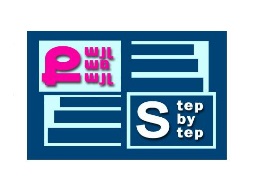 «Քայլ առ քայլ» բարեգործական հիմնադրամ «Նախադպրոցական հաստատության մանկավարժական աշխատողների մասնագիտական կարողությունների և հմտությունների զարգացման» ծրագիրՀԵՏԱԶՈՏԱԿԱՆ ԱՇԽԱՏԱՆՔԹեմա՝ Նախադպրոցականի աշխատանքային դաստիարակության գործընթացի կազմակերպումը, որն ուղղված է սանի մոտ աշխատելու պահանջմունքի և աշխատասիրության ձևավորմանըԴաստիարակ՝ Հայկուշ ՓիլոսյանՄանկապարտեզ՝	«Լապտերիկ- մսուր մանկապարտեզ » ՀՈԱԿ2022 թ․ԲՈՎԱՆԴԱԿՈՒԹՅՈՒՆՆերածություն․․․․․․․․․․․․․․․․․․․․․․․․․․․․․․․․․․․․․․․․․․․․․․․․․․․․․․․․․․․․․․․․․․․․․․․․․․․․․․․․․․․․․․․․․․․․․․․․․․․․3ԳԼՈՒԽ 1 ՆԱԽԱԴՊՐՈՑԱԿԱՆԻ ԱՇԽԱՏԱՆՔԱՅԻՆ ԴԱՍՏԻԱՐԱԿՈՒԹՅԱՆ ԳՈՐԾԸՆԹԱՑԻ ԿԱԶՄԱԿԵՐՊՈՒՄԸ, ՈՐՆ ՈՒՂՂՎԱԾ Է ՍԱՆԻ ՄՈՏ ԱՇԽԱՏԵԼՈՒ ՊԱՀԱՆՋՄՈՒՆՔԻ ԵՎ ԱՇԽԱՏԱՍԻՐՈՒԹՅԱՆ ՁԵՎԱՎՈՐՄԱՆԸ․․․․․․․․․․․․․․․․․․․․․․․․․․․․․4ԳԼՈՒԽ 2 ԽՈՍՔԻ ԶԱՐԳԱՑՈՒՄԸ ՄԻՋԻՆ ՏԱՐԻՔԱՅԻՆ ԽՄԲՈՒՄ․․․․․․․․․․․․․․․․․․․․․․․․․․․9Եզրակացություն․․․․․․․․․․․․․․․․․․․․․․․․․․․․․․․․․․․․․․․․․․․․․․․․․․․․․․․․․․․․․․․․․․․․․․․․․․․․․․․․․․․․․․․․․․․․․․12Օգտագործված գրականություն․․․․․․․․․․․․․․․․․․․․․․․․․․․․․․․․․․․․․․․․․․․․․․․․․․․․․․․․․․․․․․․․․․․․․․․․․․․․13ՆԵՐԱԾՈՒԹՅՈՒՆ  Արդի ժամանակաշրջանում աճող սերնդի համակողմանի ու ներդաշնակ զարգացումը պահանջում է նրան տալ մտավոր, բարոյական, գեղագիտական, աշխատանքային, ֆիզիկական, էկոլոգիական, իրավական և տնտեսագիտական դաստիարակություն: Դաստիարակության բոլոր բաղադրամասերը փոխկապակցված են և մեկը իրականացնելիս լուծվում են նաև մյուս բաղադրամասերի որոշ խնդիրները: Աշխատանքային դաստիարակությունը կարևոր դեր է կատարում սովորողների ընդհանուր դաստիարակության համակարգում: Բացի ուսուցումից, հաղորդակցումից և այլ միջոցներից, աշխատանքը նույնպես հանդիսանում է դաստիարակության միջոցներից մեկը: Աշխատանքը որպես դաստիարակության միջոց շատ կարևոր է, քանի որ անձի ձևավորման գործընթացում շատ մեծ է գործունեության դերը և այդ գործունեության մեջ է կատարելագործվում երեխան` ֆիզիկական, մտավոր, բարոյական, գեղագիտական և այլ առումներով: Աշխատանքի դաստիարակչական ներուժը առավելապես պայմանավորված է նրանով, որ նպատակին հասնելով, պահանջմունքները բավարարելով ծագում են նոր պահանջմունքներ և մղում նոր աշխատանքային գործունեության:  Հետազոտական աշխատանքի նպատակն է ուսումնասիրել նախադպրոցականի աշխատանքային դաստիարակության գործընթացի կազմակերպումը, որն ուղղված է սանի աշխատելու պահանջմունքի և աշխատասիրության ձևավորմանը։  Վարկած։ Եթե միջին տարիքային խմբում երեխաներին ներկայացվի աշխատանքային գործունեության փոքր մոդել, այն կձևավորի բարոյական մի շարք արժեքներ, որոնք անձին կդարձնեն պատասխանատու և աշխատասեր։  Հետազոտական աշխատանքում կատարված տեսական վերլուծությունը, երեխաների  տարիքային առանձնահատկությունները, կոնկրետ տարիքին բնորոշ հմտությունների շրջանակի ուսումնասիրումը թույլ կտա ճիշտ կազմակերպել ինչպես նախադպրոցական կրթությունը, այնպես էլ հետագա կրթական ամբողջ ծրագիրը։  Աշխատանքը կազմված է ներածությունից, երկու գլուխներից՝ տեսական և հետազոտական մասերից, եզրակացությունից և օգտագործված գրականության ցանկից։  Աշխատանքը համապատասխանում է տրված չափորոշիչներին։ԳԼՈՒԽ 1 ՆԱԽԱԴՊՐՈՑԱԿԱՆԻ ԱՇԽԱՏԱՆՔԱՅԻՆ ԴԱՍՏԻԱՐԱԿՈՒԹՅԱՆ ԳՈՐԾԸՆԹԱՑԻ ԿԱԶՄԱԿԵՐՊՈՒՄԸ, ՈՐՆ ՈՒՂՂՎԱԾ Է ՍԱՆԻ ՄՈՏ ԱՇԽԱՏԵԼՈՒ ՊԱՀԱՆՋՄՈՒՆՔԻ ԵՎ ԱՇԽԱՏԱՍԻՐՈՒԹՅԱՆ ՁԵՎԱՎՈՐՄԱՆԸ  Աշխատանքը սահմանվում է որպես մարդուն բնորոշ նպատակադրված գործունեություն՝ ուղղված սեփական կարիքների և պահանջմունքների բավարարմանը առարկայական աշխարհի ստեղծագործական վերափոխման եղանակով: Աշխատանքը բնական պահանջմունք է, գոյատևման ձև: Դեռևս Մ. Խորենացին նշում էր, որ աշխատասիրությունը մարդկային բարձր արժանիքներից է, նրա շնորհիվ է մարդը կատարելության հասնում: Աշխատանքը երջանկության և հաջողության աղբյուր է, չարիքը վերացնելու և մարդուն կատարելության առաջնորդելու միջոց: Աշխատասիրությունը հնարավոր է դարձնում առաքինությունների իրականացումը և այդպիսով ինքն էլ մի տեսակ առաքինություն է՝ որոշ իմաստով նույնիսկ ավելի բարձր, քան մյուս առաքինությունները: Կ.Դ. Ուշինսկին ասում է. «Միայն աշխատանքի ներքին հոգեկան կենարար ուժն է իբրև աղբյուր, ծառայում մարդկային արժանապատվության, դրա հետ միասին նրա բարոյականության և երջանկության համար»: Իսկ Ղ.Աղայանը գրում էր, որ աշխատասիրությունը բոլոր առաքինությունների մայրն է, ինչպես ծուլությունը ծնող է ամենայն մոլորության: Պատկերավոր են նաև Րաֆֆու խոսքերը. «գանձ գտնող աղքատի որդիքը սոված կմեռնեն, իսկ քրտինքով վաստակած հացը չի սպառվի»: Աշխատանքն իբրև մարդկային կարևորագույն գործունեություն, ձևավորվում է նախադպրոցական տարիքում: Երեխան սիրում է աշխատել և փորձում է ինքնահաստատվել ինքնուրույն աշխատանքային գործունեության միջոցով: Երեխայի աշխատանքը չի ստեղծում նյութական բարիքներ, հաճախ նույնիսկ չի տալիս արդյունք, բայց ունի լուրջ դաստիարակչական նշանակություն: Աշխատանքի միջոցով նա ավելի է մտերմանում մեծահասակների հետ, ճանաչում է սեփական հնարավորությունները, համագործակցում մեծահասակների հետ, սովորում պլանավորել և վերահսկել սեփական գործողությունները, ձեռք է բերում կյանքի հմտություններ:  Երեխայի աշխատանքը նման է խաղի, նրան հետաքրքիր է ոչ թե աշխատանքի արդյունքը, այլ ընթացքը, որն իր բնույթով իրադրային է: Երեխայի աշխատանքն ուղղված է ինքնահաստատմանը և ինքնաիրացմանը: Նախադպրոցական տարիքում երեխայի աշխատանքային գործունեությանը բնորոշ են հետևյալ առանձնահատկությունները. աշխատանքը չի ստեղծում նյութական արժեքներ;աշխատանքի խաղային բնույթը; աշխատանքի իրադրային և ոչ պարտադիր բնույթը;աշխատանքային հմտությունների ընդհանուր բնույթը ; աշխատանքի արդյունքի պայմանավորվածությունը մեծահասակների օգնությամբ; աշխատանքային գործունեության դրդապատճառների տարերային բնույթը։  Երկար տարիներ նախադպրոցականի աշխատանքային դաստիարակության համակարգում գերակայող է եղել այն կարծիքը, թե երեխայի աշխատանքային դաստիարակության հիմքում ընկած է մեծահասակների աշխատանքի հետ ծանոթացնելու սկզբունքը: Երեխան սովորում է աշխատել և հասկանում է աշխատանքի գերագույն նշանակությունը միայն ընդօրինակելով և փորձելով նմանվել մեծահասակներին, հետևաբար և շուտ մեծանալ: Աշխատանքային գործունեության արդյունքի հասարակական արժեքը գիտակցվում է երեխայի կողմից այս ճանապարհով: Սակայն վերջին տարիների հետազոտությունները (Վ.Գ. Նեչաևա, Ռ.Ս. Բուրե, Ա.Դ. Շատովա , Վ.Ի. Լոգինովա) խոսում են այն մասին, որ նախադպրոցահասակ երեխան ընդունակ է ինքնուրույն աշխատանքային գործունեության, կարող է պլանավորել և առաջնորդվել գործունեության ընթացքում սեփական դրդապատճառներով, նույնիսկ, վերահսկել գործունեության ընթացքն ու արդյունքը: Աշխատանքային դաստիարակության նպատակը ոչ այնքան աշխատանքային գործունեության պատրաստի նմուշների ձևավորումն է, որքան աշխատանքի դրդապատճառների զարգացումը և ինքնուրույն աշխատելու ունակության: Աշխատանքային գործունեության ձևավորումը ինքնանպատակ չէ, այլ, ընդամենը, միջոց է տարբեր բնույթի խնդիրների լուծման և աշխատանքային գործողությունների օգնությամբ կյանքում հանդիպող դժվարությունների և իրադրությունների հաղթահարման: Կյանքում չօգտագործվող գիտելիքը և կարողությունը, կամ այն գիտելիքը, որը չի ամրագրվում պրակտիկ գործունեության ընթացքում, կորցնում է իր բուն նշանակությունը: Աշխատանքային դաստիարակությունն այս տրամաբանությամբ առաջին հերթին կոչված է նախապատրաստելու երեխային կյանքի դժվարությունների հաղթահարմանը, նպաստելու երեխայի սոցիալական հասունացմանը, աշխատանքի արդյունքի հասարակական արժևորմանը, միևնույն ժամանակ այն նպաստում է անձնային որակների դաստիարակությանը:   Աշխատանքային գործունեության կարևորագույն բաղադրիչներն են աշխատանքի նպատակն ու արդյունքը: Աշխատանքային գործունեության նպատակն արտացոլում է աշխատանքի արդյունքին հասնելու ուղին: Նպատակը բխում է ակնկալվող արդյունքից և ուղղված է դրան: Աշխատանքի նպատակադրումը բավական բարդ կարողություն է և ձեռք է բերվում նախադպրոցական տարիքում աստիճանաբար: Կրտսեր նախադպրոցականները ընդունակ չեն ինքնուրույն որոշելու աշխատանքի նպատակը, քանի որ չեն կարողանում մտապահել աշխատանքի ողջ ընթացքը: Բացի այդ, կրտսեր նախադպրոցականը դեռ ընդունակ չէ գիտակցելու աշխատանքի նպատակադրման անհրաժեշտությունը, նրան հետաքրքիր է միայն աշխատանքի ընթացքը և գործողությունների կատարման հաջորդականությունը: Այս տարիքում երեխային օգնում է մեծահասակը, նա է հուշում աշխատանքի նպատակն ու հնարավոր արդյունքները: Աշխատանքային գործունեության նպատակն ու արդյունքները խիստ փոխկապված են: Ավագ նախադպրոցական տարիքում արդեն երեխան ընդունակ է ինքնուրույն որոշելու աշխատանքային գործունեության նպատակը և նույնիսկ կանխատեսելու դրա նյութականացված արդյունքը: Նա գիտակցում է աշխատանքի նպատակադրման անհրաժեշտությունը և ընդունակ է հասկանալու նաև աշխատանքի հեռահար նպատակները, որոնք առաջարկվում են իրեն մեծահասակների կողմից: Ինչպես տեսնում ենք, նախադպրոցականի աշխատանքային գործունեության առաջին բաղադրատարրը ձևավորվում է մեծահասակի ակտիվ մասնակցությամբ: Հաջորդ մասն են կազմում աշխատանքային գործունեության նպատակին ծառայող՝ աշխատանքային գործողությունները, որոնց ձևավորման ընթացքում երեխան համեմատաբար ինքնուրույն է:       Աշխատանքային գործունեության բաղադրամասերից է գործունեության պլանավորումը՝ բաղկացած հետևյալ փուլերից. աշխատանքի կազմակերպման, իրականացման և գործունեության ընթացքի և արդյունքի գնահատման, վերահսկման փուլերից: Երեխան սկզբից փորձում է պլանավորել սեփական գործողությունները գործնականորեն, նա մտովի պլանավորում է գործողությունների ընթացքը և հետևում դրան: Հետագայում նա սովորում է պլանավորել և ձևակերպել պլանը բառերով: Խոսքային պլանավորմանը կարելի է նպաստել տարբեր մանկավարժական եղանակներով:   Հաջորդ բաղադրամասը գործունեության ընթացքն է, որը յուրաքանչյուր տարիքային շրջանում ունի իր առանձնահատկությունները: Աշխատանքային գործունեության ընթացքն աստիճանաբար բարդանում է, ինչը պայմանավորված է աշխատանքային գործունեության վերոհիշյալ բաղադրատարրերի ձևավորման աստիճանով, ինչպես նաև երեխայի անձնային և խառնվածքային առանձնահատկություններով:    Նախադպրոցականի աշխատանքի տեսակներն ու կազմակերպման ձևերը Աշխատանքն իր բովանդակությամբ նախադպրոցական տարիքում լինում է հինգ տեսակի. ինքնասպասարկում, կենցաղային տնտեսական աշխատանք, աշխատանք բնության գրկում,ձեռքի և գեղարվեստական աշխատանք, ուսումնական կամ մտավոր աշխատանք:  Երեխաների աշխատանքի կազմակերպման առաջին ամենապարզ տարբերակը հանձնարարությունն է: Հանձնարարությունը սկզբից անհատական է, հետո կարող է լինել խմբային կամ ընդհանուր: Այն փոքր տարիքում կարճաժամկետ է և իրադրային բնույթի:  Աշխատանքային դաստիարակության հիմնական մեթոդներն են.աշխատանքային գործողությունների ուսուցման մեթոդները,ցուցադրումը, բացատրությունները, աշխատանքի ընթացքի և արդյունքի նախնական քննարկման մեթոդը, աշխատանքի ընթացքի և արդյունքի գնահատման մեթոդները, աշխատանքային գործունեության մոդելի (սխեմատիկ պլանի) կառուցման մեթոդը:  Աշխատանքային դաստիարակության արդյունավետությունը պայմանավորված է նաև գործընթացի կազմակերպման մանկավարժական պայմաններով:  Երեխաների աշխատանքային գործունեության արդյունավետությունը կախված է նրանց տրամադրությունից, աշխատելու ցանկությունից, հետևաբար դրական հուզականությամբ հագեցած մթնոլորտը դաստիարակության կարևորագույն մանկավարժական պայմաններից մեկն է: Աշխատանքային դաստիարակության գործընթացը պահանջում է որոշակի նյութա-տեխնիկական պայմանների և աշխատանքային սարքավորումների առկայություն: Սարքավորումներով հարուստ և գրագետ կազմակերպված աշխատանքային միջավայրը նպաստում է երեխաների աշխատանքային դաստիարակության արդյունավետությանը: Կարևոր մանկավարժական պայման է աշխատանքային ծանրաբեռնվածության օպտիմալ հաշվարկն ու բաշխումը: Արգելվում է գերծանրաբեռնել երեխային աշխատանքի ընթացքում, հետաքրքիր չեն նաև երեխայի համար դժվարություն չներկայացնող աշխատանքային խնդիրներն ու հանձնարարությունները: Հետևաբար, երեխայի աշխատանքի գրագետ կազմակերպումը ենթադրում է տարիքին և անհատական կարողություններին համարժեք աշխատանքային խնդիրների առաջադրում: Աշխատանքային դաստիարակության ընթացքում անհրաժեշտ է նաև երեխայի հետաքրքրությունների, նախասիրությունների, նույնիսկ անհատական ցանկությունների հաշվառում, որը նույնպես աշխատանքային դաստիարակության պարտադիր մանկավարժական պայման է: Նշված մանկավարժական պայմանների ապահովումը դրական վերաբերմունք է առաջացնում աշխատանքի հանդեպ և խրախուսում երեխաների աշխատելու ցանկությունն ու պատրաստակամությունը, նպաստում է արդյունավետ աշխատանքային գործունեությանը: Այսպիսով, ձևավորված աշխատանքային գործունեությունը դրականորեն է անդրադառնում երեխայի ընդհանուր զարգացմանը, նպաստելով հուզական և իմացական ոլորտի, բարոյական և կամային հատկությունների ձևավորմանը, երեխայի ինքնահաստատմանը և ինքնագնահատմանը:   [1,էջ 101-107]  Աշխատանքային դաստիարակությունը դաստիարակության ընդհանուր համակարգի բաղադրամասերից է: Այն նպաստում է աճող սերնդի համակողմանի ու ներդաշնակ զարգացման հիմնախնդրի լուծմանը: Աշխատանքի ընթացքում և նրա միջոցով մարդը դաստիարակվում է, կոփվում, ձեռք է բերում բարոյական բարձր հատկանիշներ:      Մեր «ուսուցիչների ուսուցիչ» Ղազարոս Աղայանը խորն իմացությամբ, գիտականորեն և ամենայն խորաթափանցությամբ անդրադարձել է ու վերլուծաբար տվել աշխատանքային ու ֆիզիկական դաստիարակության կարևորության դերը։  Աշխատանքային դաստիարակությունը կապված է դաստիարակության ընդհանուր համակարգի բոլոր բաղադրամասերի հետ: Այսպես, օրինակ՝ այն կապ ունի բարոյական դաստիարակության հետ. աշխատանքի ինչ բնագավառ էլ, որ հետազոտելու լինենք, նրանում և նրա միջոցով ձևավորվում և բարեփոխվում են սովորողների բարոյական որակները:  Աշխատանքը բարոյական դաստիարակության կարևորագույն միջոցն է՝ սխեմատիկ աշխատանքային գործունեության մեջ ձևավորվում են բարոյական որակներ, զարգանում կոլեկտիվ դիրքորոշումներ:  Այսպիսով, աշխատանքային դաստիարակությունը մի կողմից երեխաների մեջ ձևավորում է բարոյական որակներ, իսկ մյուս կողմից բարոյական դաստիարակությունից վերցնում է այն ամենը, ինչ անհրաժեշտ է աշխատող մարդուն: [3,էջ 3-8]ԳԼՈՒԽ 2 ԽՈՍՔԻ ԶԱՐԳԱՑՈՒՄԸ ՄԻՋԻՆ ՏԱՐԻՔԱՅԻՆ ԽՄԲՈՒՄՈրպես դիտորդ ներկայացել են «Լապտերիկ- մսուր մանակապարտեզ»-ի տնօրենը, մեթոդիստը և ավագ խմբի դաստիարակը, ովքեր նախապես ծանոթացել էին հետազոտական աշխատանքի նպատակներին։ Ըստ նրանց դաստիարակը հասել է պարապմունքի առաջադրված նպատակների իրագործմանը։ Աշխատանքն ուղղված էր աշխատանքային գործունեության ծանոթացմանը, խոսքի զարգացմանը, բառապաշարի հարստացմանը, կամային հիշողության զարգացմանը,  բարոյական որակների ձևավորմանը,  կապակցված ինքնուրույն խոսքի զարգացմանը։ Պարապմունքի ընթացքում երեխաները ցուցաբերում էին աշխուժություն, ոգևորություն, ինչը պայմանավորված էր պարապմունքի խաղերով և վարժանքներով հագեցվածությամբ։ Հետազոտվող թեման կարևոր է նախադպրոցական կրթության մեջ, քանի որ միտված է երեխայի լեզվական հմտությունների բարելավմանը, ինչպես նաև աշխատանքային գործունեության ճանաչմանը։ԵԶՐԱԿԱՑՈՒԹՅՈՒՆ  Այսպիսով ներկայացված գրականության վերլուծության և հետազոտական աշխատանքի արդյունքում եկանք հետևյալ եզրահանգումներին՝ նախադպրոցականի աշխատանքային դաստիարակության գործընթացի կազմակերպումը, որն ուղղված է սանի աշխատելու պահանջմունքի և աշխատասիրության ձևավորմանը, թույլ է տալիս սաներին ճիշտ պլանավորել աշխատանքը, անհրաժեշտության դեպքում կատարել աշխատանքի բաշխում, ձևավորում է պատասխանատվություն և աշխատասիրություն, պարապմունքների արդյունքում հղկվում է խոսքը, հարստանում է բառապաշարը, զարգանում են վերլուծական ունակությունները, կապակցված ինքնուրույն խոսքը, կամային հիշողությունը և ձևավորվում են բարոյական մի շարք որակներ։ՕԳՏԱԳՈՐԾՎԱԾ ԳՐԱԿԱՆՈՒԹՅՈՒՆԱշխատանքային դաստիարակությունը տարրական դասարաններում, (էլեկտրոնային ռեսուրս, հասանելի է՝ 21․12․2022 թ․,)  https://lib.armedu.am/files/resource/files/2022-10-22/9d4f40d8954642c7f3e0d84377fa2515.pdf Կրթության, գիտության, մշակույթի և սպորտի նախարարի 2021 թվականի դեկտեմբերի 16-ի «Նախադպրոցական միջին խմբի կրթական համալիր ծրագիրը հաստատելու մասին» N 56-L հրամանում փոփոխություն կատարելու մասին, (էլեկտրոնային ռեսուրս, հասանելի է՝ 21․12․2022 թ․,) https://drive.google.com/file/d/14aIdNXlr_gtQccltq6xqMBN5ek2kDIkU/viewՆախադպրոցական մանկավարժություն, Ուսումնական ձեռնարկ, (էլեկտրոնային ռեսուրս, հասանելի է՝ 21․12․2022 թ․,) https://nelikopoxosyan.files.wordpress.comԱռարկաԽումբԹեմատիկ միավորՏևողությունՄայրենի, խոսք և հաղորդակցումՄիջինԽոսքի զարգացում20-25 րոպեՊարապմունքի նպատակներըԿծանոթանան աշխատանքային գործունեությանը,Կզարգացնեն խոսքը, կհարստացնեն բառապաշարը,Կզարգացնեն կամային հիշողությունը,Կձևավորվեն բարոյական որակներ,Կզարգանա  կապակցված ինքնուրույն խոսքը։Կծանոթանան աշխատանքային գործունեությանը,Կզարգացնեն խոսքը, կհարստացնեն բառապաշարը,Կզարգացնեն կամային հիշողությունը,Կձևավորվեն բարոյական որակներ,Կզարգանա  կապակցված ինքնուրույն խոսքը։Կծանոթանան աշխատանքային գործունեությանը,Կզարգացնեն խոսքը, կհարստացնեն բառապաշարը,Կզարգացնեն կամային հիշողությունը,Կձևավորվեն բարոյական որակներ,Կզարգանա  կապակցված ինքնուրույն խոսքը։ՆյութերՑուցադրականՀավիկի, մկնիկի և ծիտիկի տեսք ունեցող խաղալիքներ կամ նկարներ, ցորենի հատիկներ, ալյուր, ջուր, խմոր, գրտնակ, հաց։ՑուցադրականՀավիկի, մկնիկի և ծիտիկի տեսք ունեցող խաղալիքներ կամ նկարներ, ցորենի հատիկներ, ալյուր, ջուր, խմոր, գրտնակ, հաց։ՑուցադրականՀավիկի, մկնիկի և ծիտիկի տեսք ունեցող խաղալիքներ կամ նկարներ, ցորենի հատիկներ, ալյուր, ջուր, խմոր, գրտնակ, հաց։Ուսուցման կազմակերպման ձևերԱնհատական աշխատանք,Փոքր խմբերով աշխատանք։Անհատական աշխատանք,Փոքր խմբերով աշխատանք։Անհատական աշխատանք,Փոքր խմբերով աշխատանք։ԸնթացքԸնթացքԸնթացքԸնթացքԽթանման փուլԵրեխաներին նստեցնել գորգի վրա, ցույց տալով հավիկի, մկնիկի և ծիտիկի տեսք ունեցող խաղալիքները՝ պատմել «Ով աշխատի, նա կուտի» ռուսական ժողովրդական հեքիաթը։  Մինչ հեքիաթի ընթերցումը սկսելը երեխաներին տալ հարցեր՝Ի՞նչ կենդանիներ կան,Որո՞նք են թռչուններ և որը՞ կենդանի,Որ կենդանին ինչպիսի՞ կենցաղ ունի։Երեխաներին նստեցնել գորգի վրա, ցույց տալով հավիկի, մկնիկի և ծիտիկի տեսք ունեցող խաղալիքները՝ պատմել «Ով աշխատի, նա կուտի» ռուսական ժողովրդական հեքիաթը։  Մինչ հեքիաթի ընթերցումը սկսելը երեխաներին տալ հարցեր՝Ի՞նչ կենդանիներ կան,Որո՞նք են թռչուններ և որը՞ կենդանի,Որ կենդանին ինչպիսի՞ կենցաղ ունի։Երեխաներին նստեցնել գորգի վրա, ցույց տալով հավիկի, մկնիկի և ծիտիկի տեսք ունեցող խաղալիքները՝ պատմել «Ով աշխատի, նա կուտի» ռուսական ժողովրդական հեքիաթը։  Մինչ հեքիաթի ընթերցումը սկսելը երեխաներին տալ հարցեր՝Ի՞նչ կենդանիներ կան,Որո՞նք են թռչուններ և որը՞ կենդանի,Որ կենդանին ինչպիսի՞ կենցաղ ունի։Իմաստի ընկալման փուլ«Ով աշխատի նա կուտի» ռուսական հեքիաթը ներկայացվում է մոդելավորված ուսուցման մեթոդով։ Հարց տալ և ակնկալել երեխաների ինքնուրույն խոսքը, քննարկման միջոցով ամփոփել օգտագործելով հետևյալ հարցերը․Ի՞նչ սովորեցինք,Եթե դու լինեիր հավիկի փոխարեն ի՞նչ կանեիր,Ո՞ր կերպարը ձեզ ավելի դուր եկավ և ինչու՞,Միմյանց պատմել թե ո՞ր կերպարն է դուր եկել և ինչու՞։Խմբից լսել 3-4 պատասխան։Աշխատանքի ավարտից հետո կիրառել դեմ առ դեմ շրջանի մեթոդը։ Երեխաներին նստեցնել շրջանաձև, թույլ տալ, որ ինքնուրույն վերարտադրեն հեքիաթը, հայտնեն իրենց կարծիքները կենդանիներից յուրաքանչյուրի վարքի վերաբերյալ։«Ով աշխատի նա կուտի» ռուսական հեքիաթը ներկայացվում է մոդելավորված ուսուցման մեթոդով։ Հարց տալ և ակնկալել երեխաների ինքնուրույն խոսքը, քննարկման միջոցով ամփոփել օգտագործելով հետևյալ հարցերը․Ի՞նչ սովորեցինք,Եթե դու լինեիր հավիկի փոխարեն ի՞նչ կանեիր,Ո՞ր կերպարը ձեզ ավելի դուր եկավ և ինչու՞,Միմյանց պատմել թե ո՞ր կերպարն է դուր եկել և ինչու՞։Խմբից լսել 3-4 պատասխան։Աշխատանքի ավարտից հետո կիրառել դեմ առ դեմ շրջանի մեթոդը։ Երեխաներին նստեցնել շրջանաձև, թույլ տալ, որ ինքնուրույն վերարտադրեն հեքիաթը, հայտնեն իրենց կարծիքները կենդանիներից յուրաքանչյուրի վարքի վերաբերյալ։«Ով աշխատի նա կուտի» ռուսական հեքիաթը ներկայացվում է մոդելավորված ուսուցման մեթոդով։ Հարց տալ և ակնկալել երեխաների ինքնուրույն խոսքը, քննարկման միջոցով ամփոփել օգտագործելով հետևյալ հարցերը․Ի՞նչ սովորեցինք,Եթե դու լինեիր հավիկի փոխարեն ի՞նչ կանեիր,Ո՞ր կերպարը ձեզ ավելի դուր եկավ և ինչու՞,Միմյանց պատմել թե ո՞ր կերպարն է դուր եկել և ինչու՞։Խմբից լսել 3-4 պատասխան։Աշխատանքի ավարտից հետո կիրառել դեմ առ դեմ շրջանի մեթոդը։ Երեխաներին նստեցնել շրջանաձև, թույլ տալ, որ ինքնուրույն վերարտադրեն հեքիաթը, հայտնեն իրենց կարծիքները կենդանիներից յուրաքանչյուրի վարքի վերաբերյալ։Ֆիզկուլտ դադարՀավիկը գտավ մի ցորեն, Կանչեց ընկերներին, որ տանեն,Աղան, ալյուր սարքեն,Հաց թխեն, որ կուշտ լինեն,Բայց ընկերները մերժեցին,Ամբողջ գործը թողին հավիկին,Միայն երբ պատրաստ էր հացը,Այնտեղ գտան իրենց կացը։Հավիկը գտավ մի ցորեն, Կանչեց ընկերներին, որ տանեն,Աղան, ալյուր սարքեն,Հաց թխեն, որ կուշտ լինեն,Բայց ընկերները մերժեցին,Ամբողջ գործը թողին հավիկին,Միայն երբ պատրաստ էր հացը,Այնտեղ գտան իրենց կացը։Հավիկը գտավ մի ցորեն, Կանչեց ընկերներին, որ տանեն,Աղան, ալյուր սարքեն,Հաց թխեն, որ կուշտ լինեն,Բայց ընկերները մերժեցին,Ամբողջ գործը թողին հավիկին,Միայն երբ պատրաստ էր հացը,Այնտեղ գտան իրենց կացը։Իմաստի ընկալման փուլԱշխատանքային կենտրոն Նախորոք սեղանին դնել ալյուր, ջուր, գրտնակ։Արվեստի կենտրոնՆկարել մտահաղացմամբ, ծեփել այն կերպարը որն իրեն դուր է եկել։ԿառուցողականՊատրաստել հավիկի բունը։ՄաթեմատիկաՀաշվել բոլոր կենդանիների քանակը,Հաշվել քանի՞սն են թռչուն,Հաշվել քանի՞սն են կենդանի։Աշխատանքային կենտրոն Նախորոք սեղանին դնել ալյուր, ջուր, գրտնակ։Արվեստի կենտրոնՆկարել մտահաղացմամբ, ծեփել այն կերպարը որն իրեն դուր է եկել։ԿառուցողականՊատրաստել հավիկի բունը։ՄաթեմատիկաՀաշվել բոլոր կենդանիների քանակը,Հաշվել քանի՞սն են թռչուն,Հաշվել քանի՞սն են կենդանի։Աշխատանքային կենտրոն Նախորոք սեղանին դնել ալյուր, ջուր, գրտնակ։Արվեստի կենտրոնՆկարել մտահաղացմամբ, ծեփել այն կերպարը որն իրեն դուր է եկել։ԿառուցողականՊատրաստել հավիկի բունը։ՄաթեմատիկաՀաշվել բոլոր կենդանիների քանակը,Հաշվել քանի՞սն են թռչուն,Հաշվել քանի՞սն են կենդանի։Խաղային իրավիճակԲեմադրել հեքիաթըԵրեխաներից յուրաքանչյուրին տալ հեքիաթին համապատասխան դերեր, բեմադրել հեքիաթին համապատասխան։Հաջորդ խմբին տալ հեքիաթին համապատասխան դերեր, բեմադրել հեքիաթն ըստ իրենց արժեքային կողմնորոշումների նախապես հարցեր տալով․Ինչպե՞ս կվարվեիք կենդանիներից յուրաքանչյուրի փոխարեն լինելու դեպքում։Բեմադրել հեքիաթըԵրեխաներից յուրաքանչյուրին տալ հեքիաթին համապատասխան դերեր, բեմադրել հեքիաթին համապատասխան։Հաջորդ խմբին տալ հեքիաթին համապատասխան դերեր, բեմադրել հեքիաթն ըստ իրենց արժեքային կողմնորոշումների նախապես հարցեր տալով․Ինչպե՞ս կվարվեիք կենդանիներից յուրաքանչյուրի փոխարեն լինելու դեպքում։Բեմադրել հեքիաթըԵրեխաներից յուրաքանչյուրին տալ հեքիաթին համապատասխան դերեր, բեմադրել հեքիաթին համապատասխան։Հաջորդ խմբին տալ հեքիաթին համապատասխան դերեր, բեմադրել հեքիաթն ըստ իրենց արժեքային կողմնորոշումների նախապես հարցեր տալով․Ինչպե՞ս կվարվեիք կենդանիներից յուրաքանչյուրի փոխարեն լինելու դեպքում։Կշռադատման փուլԱմփոփումՈ՞ր հեքիաթը ձեզ պատմեցի,Ո՞ր հերոսը ձեզ դուր եկավ,Ինչպե՞ս վարվեց հավիկը։ Հասնել նրան, որ երեխաները պատկերացում կազմեն կենդանիրերից յուրաքանչյուրի կենցաղավարման մասին, տեսնեն և հասկանան հացի ստեղծման գործընթացը, հասկանան աշխատանքային գործունեության նպատակը, խմբային աշխատանքի և անհատական աշխատանքի նմանություններն ու տարբերությունները, դրանց առավելություններն ու թերություններըՈ՞ր հեքիաթը ձեզ պատմեցի,Ո՞ր հերոսը ձեզ դուր եկավ,Ինչպե՞ս վարվեց հավիկը։ Հասնել նրան, որ երեխաները պատկերացում կազմեն կենդանիրերից յուրաքանչյուրի կենցաղավարման մասին, տեսնեն և հասկանան հացի ստեղծման գործընթացը, հասկանան աշխատանքային գործունեության նպատակը, խմբային աշխատանքի և անհատական աշխատանքի նմանություններն ու տարբերությունները, դրանց առավելություններն ու թերություններըՈ՞ր հեքիաթը ձեզ պատմեցի,Ո՞ր հերոսը ձեզ դուր եկավ,Ինչպե՞ս վարվեց հավիկը։ Հասնել նրան, որ երեխաները պատկերացում կազմեն կենդանիրերից յուրաքանչյուրի կենցաղավարման մասին, տեսնեն և հասկանան հացի ստեղծման գործընթացը, հասկանան աշխատանքային գործունեության նպատակը, խմբային աշխատանքի և անհատական աշխատանքի նմանություններն ու տարբերությունները, դրանց առավելություններն ու թերությունները